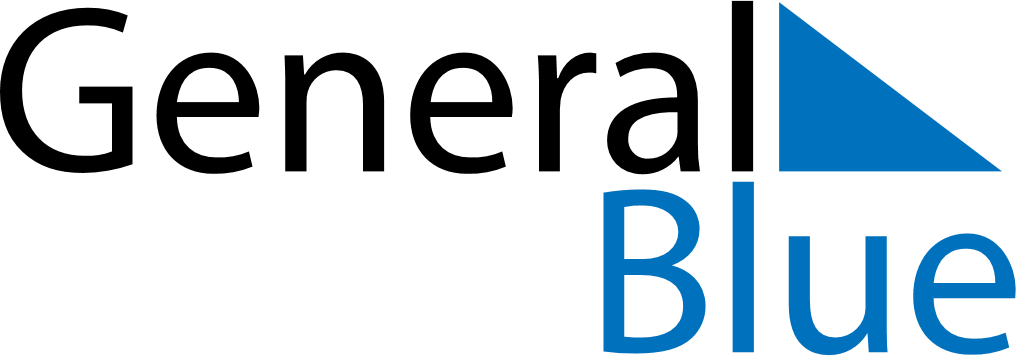 May 2021May 2021May 2021VaticanVaticanMondayTuesdayWednesdayThursdayFridaySaturdaySunday12Saint Joseph the Worker345678910111213141516171819202122232425262728293031